THE FUNCTION OF SPORT OBJECTS IN RAISING THE QUALITY OF SPORT IN POZEGA-SLAVONIA COUNTYSPORTSKI OBJEKTI U FUNKCIJI PODIZANJA KVALITETE SPORTA U POŽEŠKO-SLAVONSKOJ ŽUPANIJIBlažičević Marija, Breslauer NevenkaAbstract: Important determinant of quality in sport are sport objects. To take into consider that population have needs to do some body exercise regularly and high standards of other countries in Middle and Western Europe, the lack of sport objects in Croatia represents a big problem. This work examines a number of sport buildings and objects in Pozega-Slavonia county, their infrastructure, their purpose and their use. The main goal of this paper is to find out how did these sport objects contributed raising the quality of sport on the county level. Key words:  sport, sport objects, quality, Pozega-slavonia county Sažetak: Bitna determinanta kvalitete rada u sportu su sportske građevine i oprema.  Uzevši u obzir potrebe stanovništva za redovitim bavljenjem nekom tjelesnom aktivnošću i standarde drugih zemalja  srednje i zapadne Europe, velik problem predstavlja nedostatak sportskih građevina u Hrvatskoj. U ovom radu se istražuje broj postojećih sportskih građevina i objekata u Požeško-Slavonskoj županiji, njihova infrastruktura, namjena i iskorištenost. Cilj ovog rada je ustanoviti koliko su ti sportski objekti doprinijeli podizanju kvalitete sporta na nivou županije. Ključne riječi: sport, sportski objekti, kvaliteta, Požeško-slavonska županija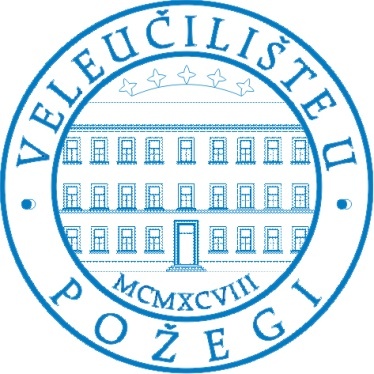 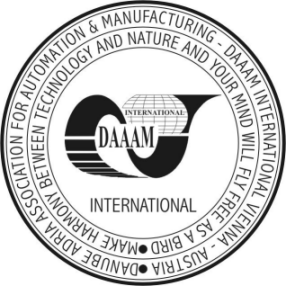 Authors´ data: Marija, Blažičević, prof., Veleučilište u Požegi, Vukovarska 17, 34000 Požega, mblazicevic@vup.hr;  Nevenka, Breslauer, prof.dr.sc., Međimursko veleučilište u Čakovcu, Bana Jelačića 22a, 40000 Čakovec, nbreslauer@mev.hr  1.UvodSportski objekti su zatvoreni ili otvoreni objekti kao i prirodne uređene površine,            (sportske dvorane, arene, bazeni, igrališta za golf, staze za kuglanje, atletski, nogometni stadion, odbojkaška igrališta na pijesku i sl.) koji su u javnoj uporabi i udovoljavaju uvjetima za obavljanje djelatnosti  vezano uz sport. Navedeni sportski objekti su „trajna investicijska dobra u sportu i dio su tržišta sportskih proizvoda i usluga” [4]. “Pri planiranju izgradnje stambenih naselja, obavezno se planira izgradnja športskih objekata koji služe djeci, mladeži i građanima za sportsku i sportsko-rekreacijsku djelatnost i koji su od značenja za određeni grad i županiju” [8]. Takav plan izgradnje sportskih objekata namijenjenih školskoj djeci, mladeži i građanstvu, ali turistima proveden je u Požeško-slavonskoj županiji. „S površinom od 1.815 četvornih kilometara i nešto više od 85.800 stanovnika, Požeško–slavonska županija ubraja se u red manjih županija u Republici Hrvatskoj. Sastoji se od dvije prostorno odvojene cjeline- Požeške kotline te Pakračko-lipičkog kraja. Županija je administrativno uređena kroz pet grada (Požegu, Pleternicu, Pakrac, Lipik, Kutjevo) i pet općina (Brestovac, Čaglin, Jakšić, Kaptol, Velika)“ [6]. Svi navedeni gradovi u županiji posjeduju određeni broj sportskih objekata otvorenog ili zatvorenog tipa čija infrastruktura i namjena odgovara uvjetima koje zahtjeva određeni rang i vrsta natjecanja. U općinama su ostvareni projekti za gradnju školskih sportskih dvorana namijenjenih potrebama škole, građanstva za sportsku rekreaciju i sport. Međutim postavlja se pitanje, koliko se postojeći sportski objekti koriste, u koju svrhu i da li su u funkciji unapređenja i dostupnosti i podizanja kvalitete sporta ili stagnacije i nazadovanja kvalitete sporta u cijeloj županiji.2. Sportski objekti u gradovima Požeško-slavonske županijeIzgrađeni sportski objekti trebaju biti u funkciji nastave, sporta, rekreacije- aktivnog  odmora domicilnog stanovništva, ali isto tako i gosta, koji je na obilasku ili odmoru u Požeško- slavonskoj županiji kao turist.2.1. Grad PožegaGrad Požega je sjedište Požeško-slavonske županije i Požeške biskupije. Smješten je na površini od 133,91 km s 28.201 stanovnikom. Grad Požega smješten na površini od    km² s br stanovnika i ma oŠ SŠ Vel i bro sportskih udruga klubova koji koristesportske objekte.Tablica 1. Vrsta, broj i  učstalost korištenje sportskih objekata u gradu Požegi [3]2.2.Grad Pakrac  ISTO uvodTablica 2. Vrsta, broj i učestalost korištenja sportskih objekata u gradu Pakracu [2]2.3.Grad Lipik ISTO uvodTablica 3. Vrsta, broj i učestalost korištenje sportskih objekata u gradu Lipiku [1]U tablicama (1, 2 i 3) su pobrojani sportski objekti zatvorenog i otvorenog tipa u gradovima Požeško-slavonske županije i to njihov broj, učestalost njihovog korištenja i to zasebno u natjecateljske ili rekreativne svrhe. Iz navedenog možemo ustvrditi podatke koji se odnose na vrstu objekata, njihov broj u gradu Požegi kao centru županije, i zaključiti da se tu nalazi veliki broj kvalitetnih sportskih objekata u odnosu na ostale gradove u županiji Pakrac i Lipik. Međutim, bez obzira na postojeće sportske objekte u navedenim gradovima postoji potreba za gradnjom novih sportskih objekata koji nedostaju ili ih je premalo (npr. školske sportske dvorane, gradska sportska dvorana, zatvoreni bazen, atletski stadion, teniski tereni, itd.). Za realizaciju i izgradnju nabrojenih objekata nužno je voditi računa o održivosti gradnje ''koja ne obuhvaća samo vrijeme gradnje već i ukupan vijek korištenja sportsko- rekreacijskog objekta…nužna je uloga države putem poticajnih mjera ''…[5]. Postoje i sportski objekti, koji su uklonjeni i namijenjeni za djelatnosti koje nisu u funkciji sporta ili su zanemarene (npr. atletski stadion u Požegi, teniski tereni u Pakracu, itd.). Takve objekte treba obnoviti i staviti u funkciju sporta i rekreacije uz pomoć EU projekta, a uz pravilan marketinški pristup treba pridonijeti pomak u korištenju samih objekata.  Pleternica i Kutjevo su manji gradovi u našoj županiji koji po vrsti i broju sportskih objekata zaostaju za Požegom, Pakracem i Lipikom i zbog toga njihovi podaci o sportskim objektima nisu prikazani kroz tablice. Pleternica i Kutjevo imaju nove školske sportske dvorane, nogometne stadione i igrališta za rukomet, odbojku i košarku ali to nije dovoljno za promicanje kvalitete sporta u tom području i cijeloj županiji. Većina navedenih sportskih objekata u županiji svojom infrastrukturom zadovoljava uvjete koje zahtjeva određeni sport i rang natjecanja, ali se službena natjecanja u tim objektima rijetko održavaju. U tablici 1. koja se odnosi na sportske objekte u gradu Požegi mogu se izdvojiti „tri sportske dvorane ( gradska sportska dvorana „Grabrik“, gimnastička dvorana „Sokol“ i Judo-kan centar) koje se koriste u svrhu i natjecanja i rekreacije“ [3]. U tablicama 2. i 3. prikazani su sportski objekti u Pakracu i Lipiku kojih ima manje nego u Požegi ali neki od njih se koriste često ili isključivo u natjecateljske svrhe (Nogometno središte Pakrac, staza za motocross „Prekopakra“-Pakrac). Otvoreni gradski bazen u Lipiku koji se koristi u svrhu natjecanja i rekreacije u dobroj mjeri je iskorišten, a uz dobar marketing iskoristivost bi mogla biti znatno veća. Sportske dvorane nisu maksimalno iskorištene za natjecateljski sport zbog nedostatka materijalnih sredstava, manjka kvalitetnih klubova, termina i drugih odrednica važnih za napredak i provedbu sportske djelatnosti. Iz analize dobivenih podataka o vrsti, broju sportskih objekata te namjeni i učestalosti korištenja sportskih objekata u gradovima Požeško-slavonske županije utvrđeno je da je nužno izgraditi veći broj različitih sportskih objekata s kvalitetnom infrastrukturom. Pored toga treba postaviti još jedan cilj koji se odnosi na potrebu osnivanja sportskih udruga, sportskih klubova i još opsežnijeg školskog sporta kako bi sportske objekte maksimalno koristili u svrhu natjecateljskog sporta i rekreacijske aktivnosti domicilnog stanovništva, ali i za potrebe turista. ''…svako ulaganje u sportsko-rekreacijske sadržaje uz pravilan marketinški koncepcijski pristup, morao bi donijeti značajan pomak u potrošnji.'' [5].3. Sportski objekti u općinama Požeško-slavonske županijeU uvodnom dijelu rada navedeno je da Požeško-slavonska županija ima pet općina: Brestovac, Čaglin, Jakšić, Kaptol i Veliku. Važno ih je spomenuti jer su zahvaljujući trudu i upornosti čelnih ljudi općina, uspjeli ući u program Ministarstva regionalnog razvoja, šumarstva i vodnog gospodarstva za izgradnju novih, modernih školskih sportskih dvorana. „Izgradnja sportskih građevina se utvrđuje Nacionalnim programom sporta, a potiče se financiranjem iz državnog proračuna, jedinica lokalne  i područne (regionalne) samouprave“ [8]. Ministarstva zadužena za gradnju sportskih građevina su iz državnog proračuna financirali oko 70 % projekta dok su navedene općine financirale oko 30 % projekta. Postojeće školske sportske dvorane s vanjskim igralištima namijenjene  su prvenstveno školskoj djeci za kvalitetnu provedbu nastave  Tjelesne i zdravstvene kulture, školska natjecanja, sport, rekreaciju i humanitarne priredbe. Sportske dvorane manje su u funkciji školskog i natjecateljskog sporta, ato bi trebalo promijeniti i više značaja dati tome. Osim sportskih dvorana općine imaju igrališta za nogomet, rukomet, košarku i odbojku. Treba izdvojiti općinu Velika koja je poznata po ŠRC Kamen-Ingrad stadionu, koji je najsuvremeniji i najopremljeniji stadion u Hrvatskoj, zadovoljava UEFA-e kriterije za održavanje europskih natjecanja, ali već duže vrijeme nije u funkciji (NAVESTI RAZLOG AKO JE POZNAT. Treba istaknuti i otvorene bazene za rekreaciju, moderno uređene teniske terene, konjički ranč za rekreacijsko jahanje i planinarske staze. Dakle, infrastruktura postoji samo treba osmisliti programe, ponuditi ih stanovništvu, sportašima i turistima koji dolaze u Požeško-slavonsku županiju.4. ZaključakPožeško-slavonska županija sa pripadajućim gradovima i općinama ima zavidan broj kvalitetnih sportskih objekata s obzirom na svoju površinu. Analizom dobivenih podataka na nivou županije može se uočiti i konstatirati nedovoljna iskorištenost nekih sportskih objekata, ali i potreba za gradnjom novih suvremenih sportskih objekata. Dobar primjer za to su Požega, Pakrac i Lipik koji raspolažu sa sportskim objektima ali oni ne zadovoljavaju potrebe sportaša, učenika studenata i rekreativaca. Gradovima Kutjevu i Pleternici te općini Kaptol nedostaje sportskih objekata da bi podigli kvalitetu sporta i rekreacije na višu razinu. Preostalim općinama nedostaje poticaja i stručnosti za pokretanje školskog sporta i sportske-rekreacije za maksimalno korištenje novih sportskih dvorana. Na osnovi utvrđenog stanja može se zaključiti kako infrastruktura samih objekata ima veliku prednost u odnosu na rang natjecanja i broj klubova koji bi trebali biti okosnica korištenja sportskih objekata na nivou županije. U tablicama je jasno vidljivo kako se većina kvalitetno izgrađenih  sportskih objekata koristi u svrhu rekreacije, školskih natjecanja i humanitarnih priredbi. Takav rezultat nije negativan ali ukazuje na manjak interesa za osnivanjem sportskih klubova, pokretanjem školskog sporta, na stagnaciju profesionalnog sporta, nedostatak stručnog kadra, animatora, volontera i sl. Iz toga proizlazi zaključak da Požeško-slavonska županija ima kvalitetnije sportske objekte od sportskih klubova. Sportski objekti kao jedan od kriterija za podizanje kvalitete sporta, imaju pozitivan učinak u našoj županiji, ali ima prostora za daljnje sportske projekte, investicije i napredovanje u sportu.5.  LiteraturaGrad Lipik- Sportske organizacije, Dostupno na:http://www.lipik.hr/index.php/udruge-i-organizacije/sportskeorganizacije.html Pristup:17-05-2012Grad Pakrac, Dostupno na: http://www.pakrac.hr Pristup: 17-05-2012Grad Požega, Dostupno na: http://www.pozega.hr/Sport/Sportskiobjekti.html Pristup: 16-05-2012Novak, I. (2006). Sportski marketing i industrija sporta, Maling d.o.o., 953-95593-0-8, ZagrebNovak, I. M. Novak (2010).Upravljanje održivom gradnjom sportskih objekata u turizmu. 1. hrvatski znanstveno stručni skup o menadžmentu u turizmu i sportu. Čakovec 18.- 20. ožujka 2010. (ur N. Breslauer) 259-269.Opći podaci o županiji-Požeško-slavonska, Dostupno na:http://www.pszupanija.hr/osnovne-informacije/opći-podaci-o-zupaniji.html  Pristup:15-05-2012Požeški sportski savez-Objekti, Dostupno na: http://www.sport-pozega.hr/index.php?option=com_content&task=blogcategory&id=11&Itemid=47 Pristup: 17-05-2012Zakon o športu, Narodne novine 71/06, 150/08, 124/10, 124/11Vrsta objekataBroj objekataKorištenje objekata za natjecanjeKorištenje objekata za rekreacijuOtvoreni gradski bazen ( olimpijskih dimenzija)1-+Nogometni stadion2ČestorijetkoGradska kuglana, zatvoreni tip1RijetkočestoGradska streljana, zatvoreni tip1RijetkočestoTeniski tereni2RijetkočestoGradsko klizalište1-+Sportska dvorana3++Školska sportska dvorana2školska natjecanja +Dvorane za dizanje utega,(teretane)2-+Staza za motocross 1+-Sportsko -rekreacijski centar1RijetkočestoVrsta objekataBroj objekataKorištenje objekata za natjecanjeKorištenje objekata za rekreacijuNogometno središte Pakrac1++Gradska sportska dvorana1rijetkočestoGradska kuglana(zatvoreni tip)1rijetkočestoŠkolska sportska dvorana1školska natjecanja+Staza za motocross(Prekopakra)1+-Vrsta objekataBroj objekataKorištenje objekata za natjecanjeKorištenje objekata za rekreacijuOtvoreni gradski bazen (olimpijske dimenzije)1++Nogometni stadion1+-Gradska sportska dvorana1rijetkoČestoŠkolska sportska dvorana1školska natjecanja+